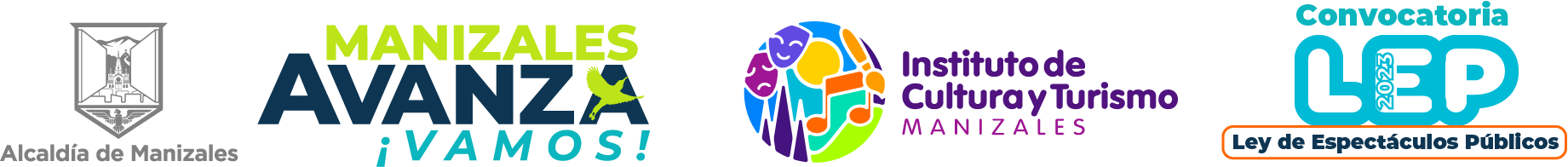 NOTA: Adicional al diligenciamiento y presentación del presente formato, deberá anexar la documentación solicitada en los términos de referencia de la convocatoria.1. Identificación del postulado1. Identificación del postuladoRazón socialTipo de  identificación (NIT)DirecciónMunicipioCelularCorreo(s) electrónico(s)Representante legalIdentificación del representante legal2. Identificación del escenario2. Identificación del escenarioNombre del escenarioTeléfono AforoDirecciónNaturaleza del escenario Área total del inmueble Área total a intervenir¿Está declarado como bien de interés cultural?3. Identificación del proyecto3. Identificación del proyectoNombre del ProyectoLínea de presentación del proyectoLínea artística Fecha estimada de inicioFecha estimada de terminaciónValor del proyecto4. Trayectoria  del beneficiario (Breve resumen)5.  Perfil proyecto5.  Perfil proyectoDescripción del proyectoAntecedentes y justificación del proyectoObjetivo general Objetivos específicos 6.  Indicadores6.  IndicadoresNúmero de artistas beneficiados con el proyectoNúmero de personas o público a quien se dirigió el proyectoPersonas que se beneficiaron con el proyectoObjetivos específicos 